Приложение 11 командаКакие места у нас называют «уральским Клондайком»Какие целебные травы «на голове» растут?Разгадайте ребус, прочтите название полезного ископаемого.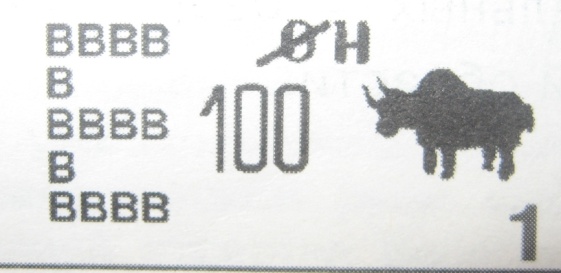 2 командаКакие места у нас называют «уральской кочегаркой »Какие травы носят «звериные» имена?Разгадайте ребус, прочтите название полезного ископаемого.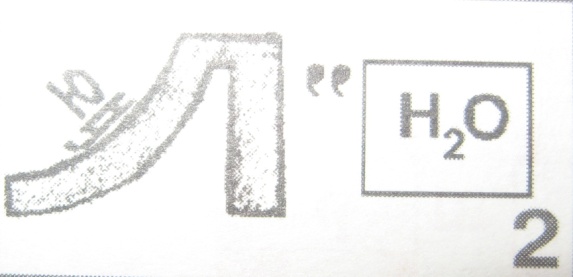 3 командаКакие места у нас называют «минеральным раем»Какое дерево в воде тонет и не гниёт? Чей цвет холод и тепло предсказывает?Разгадайте ребус, прочтите название полезного ископаемого.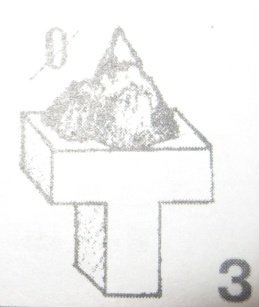 ОтветыкомандаКакие места у нас называют «уральским Клондайком» (Миасскую долину за богатые месторождения золота. Здесь были найдены довольно крупные самородки золота. Так, в 1842 году был обнаружен самородок весом около 36 кг, являющийся самым крупным из найденных на территории страны. В 1936 году были найдены два самородка весом 14,4 и 9,5 кг.)Какие целебные травы «на голове» растут? Анютины глазки, бородач, волосатик, одуй плешь (одуванчик)ИзвестняккомандаКакие места у нас называют «уральской кочегаркой»(Челябинский угольный бассейн: бурые угли Челябинского бассейна простираются с севера на юг на 170 км при максимальной ширине 14 км. Запасы углей составляют более 700 млн тонн)Какие травы носят «звериные» имена? (волчец, волчья ягода, медвежье ухо, козлик, дереза, заячья капуста, котовник, кошачья лапка, коровки, мышатник, змеевик, конские копыта, овечий репей, роза собачья (шиповник))СлюдакомандаКакие места у нас называют «минеральным раем»(Ильмены- уникальная кладовая самоцветов. Во всем мире только Бразилия, Шри-Ланка и Мадагаскар могут сравниться с Ильменскими горами с разнообразием цветных, драгоценных и поделочных камней. Больше 200 видов минералов открыто здесь учеными, из них 11 — впервые в мире. Один из них так и назван по месту находки — ильменитом. Пегматитовые жилы небольшого уральского хребта содержат прозрачные сверкающие топазы и голубовато-зеленые аквамарины, переливающиеся словно волны Черного моря на полотнах Айвазовского, кроваво-красные гранаты и небесно-синие сапфиры, нежно-зеленую шпинель и голубой лазурит, брызжущий золотыми искрами солнечный камень и прозрачный, как вода горных ключей, горный хрусталь, турмалины различных оттенков и таинственно отливающий перламутром лунный камень...Какое дерево в воде тонет и не гниёт? Чей цвет холод и тепло предсказывает? (Лиственница. В прошлом из неё строили плотины. Сохранились плотины, которым уже более двух веков.            В наших местах обычно холодает, когда зацветает черёмуха. Устойчивое тепло приходит обычно с цветением сирени)Гранат 